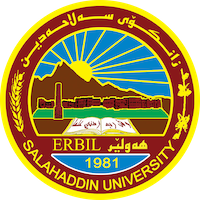 Academic Curriculum Vitae 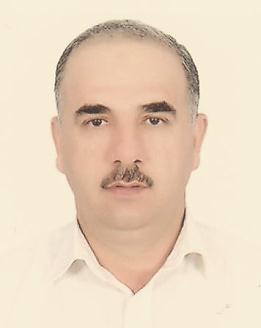 Personal Information: Full Name:  Ali Hassan AhmedAcademic Title:  ProfessorEmail: (ali.ahmed@su.edu.krd)Mobile: 0096407504611899Education:Employment:       1. employment starting on 20/5/1993 as assistant lecturer in Sulaimany Univ. /college of medicine.       2. Scientific supervisor of the college of Science library during 1999 – 2000.       3. Dean Assistance of college of Science since Oct. 2006 till March 2008.       4. Head of Examination committee since Dec. 2006 till Oct. 2008       5. Vice Dean of College of Science for Higher Education and Scientific affairs            Since Nov. 2011 till 2015.        6. Head of Nuclear and Radiation physics Research group in department of Physics up to now.Qualifications Teaching qualificationsIT qualificationsLanguage qualifications  professional qualificationPostgraduate supervisionSardar Qader Othman, Degree: M.Sc., Project title: Effects of Rn-222 and Progenies Exposure on Oxidative Stress and Hemodynamics in Rats: Roles of  Melatonin, 2014-2017, Cosupervisor: Prof. Dr. Ismael Mustafa Maulood, Salahaffin University-Erbil.Adeeb Omer Jafar, Degree: Ph.D  (Split Site program), Project Title:            Investigating the Radioactivity Levels in the Darbandkhan Lake Drinking              Water Resource in Sulaimany Governorate,  Nov. 1 2013-May 2017,              Cosupervisor: Prof. Dr. Wan Muhamad Saridan, UTM university, Johor,             Malyzia. Hallo Mahmud Kaka Hama, Degree: M.Sc., Project title:  Assessment of Radioactivity levels in Soils, Fertilizers, Vegetables and crops of some Farms in Kurdistan Region-Iraq, 2013-2015.Ahmed Ismael Samad, Degree: M.Sc., Project title:  Measurement of Radioactivity Levels in Daily Intake Foods of Erbil City Inhabitants,         2012-2013.Abdulbast Ali Gafur, Degree: M.Sc., Project title:  Natural Radioactivity Measurements of Soil samples from Soran District in Kurdistan Region-Iraq, 2011-2012.Muhammad Isa Hussein, Degree: M.Sc., Project title:  Natural Radioactivity Measurements of Basalt Igneous Rocks in Sidakan District in Northeastern of Kurdistan Region-Iraq, 2009-2011.You could put any professional courses you have attendedTeaching experience:1. Undergraduate Studies:    2. Post-graduate Studies (M.Sc. Program):       3. Post-graduate Studies (Ph.D. Program):Research and publicationsState all researches, publication you made.a. Boooks          1. A.Ahmed, Empirical Formulae for Calculating Neutron Yields, Lambert                     Academic Publishing LAP, USA, 2012.b. Research Papers Hallo M. Abdullah and Ali H. Ahmed Study on (n,p) reactions of 58Ni, 99Tc, 99Ru, 131Xe, 133Cs and 186Os radioisotopes used in medicine,Nuclear Engineering and Technology, Volume 55, Issue 1, January 2023, Pages 304-309https://doi.org/10.1016/j.net.2022.09.014Sardar Q. Othman, Ali H. Ahmed, and Sarbaz I. Mohammed, Natural radioactivity and radiological risk assessment due to building materials commonly used in Erbil city, Kurdistan region, Iraq, Environmental Monitoring and Assessment (2023) 195:140https://doi.org/10.1007/s10661-022-10745-x R. Gharaei, S. Mohammadi , Dashty T. Akrawy, Ali H. Ahmed, Calculation of α-decay half-lives for isotopes around N = Z using different proximity-type potentials, Eur. Phys. J. A (2022) 58:179https://doi.org/10.1140/epja/s10050-022-00820-9Hallo M. Abdullah and Ali H. Ahmed, Semi-empirical formula for (n, α) reaction cross sections at 14–15 MeV neutrons, Applied Radiation and Isotopes, Volume 189, November 2022, 110396. https://doi.org/10.1016/j.apradiso.2022.110396Sardar Q. Othman, Ali H. Ahmed, and Sarbaz I. Mohammed, Radiological assessment of radon concentration, radon exhalation rate, and annual effective dose of building materials used in Erbil city Kurdistan region, Iraq, International Journal of Environmental Analytical Chemistry, Published online: 03 Nov 2022, https://doi.org/10.1080/03067319.2022.2140412Sardar Q. Othman, Ali H. Ahmed, and Sarbaz I. Mohammed, Environmental health risks of radon exposure inside selected building factories in Erbil city, Iraq, International Journal of Environmental Analytical Chemistry, Published online: 14 Aug 2022, https://doi.org/10.1080/03067319.2022.2107923 Hallo M. Abdullah and Ali H. Ahmed, Empirical formulae for (n, p) reaction cross-sections at 14–15 MeV neutrons, International Journal of Modern Physics E Vol. 31, No. 5 (2022) 2250049 (19 pages) https://doi.org/10.1142/S0218301322500495 Hallo M. Abdullah and Ali H. Ahmed, Empirical systematics for (n, p) reaction cross sections at 14–15 MeV neutrons,  Indian J Phys, July 2022 https://doi.org/10.1007/s12648-022-02405-0Dashty T. Akrawy, A. I. Budaca, G. Saxena, Ali H. Ahmed, Generalization of the screened universal α-decay law by asymmetry and angular momentum, Eur. Phys. J. A (2022) 58:145,                                      https://doi.org/10.1140/epja/s10050-022-00789-5Dashty T. Akrawy , Dorin N. Poenaru , Ali H. Ahmed , L. Sihver,                           α-decay half-lives new semi-empirical relationship including asymmetry, angular momentum and shell effects, Nuclear Physics A 1021 (2022) 122419,https://doi.org/10.1016/j.nuclphysa.2022.122419. Adeeb O. Jafir, Hallo M. Abdullah, Ali H. Ahmed, Assessment of radiological hazards in cooking liquid oil, used in Kurdistan region-Iraq, ZANCO Journal of Pure and Applied Sciences ZJPAS (2022) , 34(1);1-7http://dx.doi.org/10.21271/ZJPAS.34.1.1 K. P. Santhosh, Dashty T.Akrawy, H.Hassanabadi, Ali H. Ahmed, and Tinu Ann                       Jose, α-decay half-lives of lead isotopes within a modified generalized               liquid drop model, PHYSICAL REVIEW C 101, 064610 (2020),                  https://journals.aps.org/prc/abstract/10.1103/PhysRevC.101.064610Dashty T. Akrawy, and Ali H. Ahmed, α-Decay Systematics for Superheavy                 Nuclei,  PHYSICAL REVIEW C, 100, 044618 (2019).                https://journals.aps.org/prc/abstract/10.1103/PhysRevC.100.044618Ali H. Ahmed, Adeeb O. Jafir and Hallo M. Abdullah, Assessment of Natural                 Radionuclides in Local and Imported Cements in Erbil Governorate, Kurdistan                Region- Iraq, Jordan Journal of Physics, Volume 13, Number 1, 2020. pp. 73-77               http://journals.yu.edu.jo/jjp/JJPIssues/Vol13No1pdf2020/7.pdfAli Hassan Ahmed, Systematics of (n, p) reaction cross-sections for light element              target nuclei at 14.5 MeV neutrons, International Journal of Modern Physics E             Vol. 27, No. 10 (2018) 1850079,                    https://www.worldscientific.com/doi/abs/10.1142/S0218301318500799  Dashty T. Akrawy and Ali H.Ahmed, New empirical formula for a-decay calculations, International Journal of Modern Physics Vol. 27, No. 8 (2018) 1850068 World Scientiﬁc Publishing Company,                https://www.worldscientific.com/doi/abs/10.1142/S0218301318500684 Adeeb Omer Jafir, Ali Hassan Ahmed, and Wan Muhammad Saridan, Estimation of radiological parameters from seasonal observations of primordial natural radionuclides in sediments of Darbandikhan Lake water resources at Kurdistan region, Northeastern Iraq, Journal of Environmental Earth Sciences (2018) 77:334, Springer-Verlag GmbH Germany, part of Springer Nature 2018,              https://doi.org/10.1007/s12665-018-7511-6. Adeeb Omer Jafir, Ali Hassan Ahmed, and Wan Muhammad Saridan, Seasonal               measurement and dose assessment of natural radionuclides in sediments of               Darbandikhan Lake in Kurdistan-Iraq, Journal of Radiation Physics and                 Chemistry, 140 (2017) 150–160,                  https://doi.org/10.1016/j.radphyschem.2017.02.010 . Adeeb Omer Jafir, Ali Hassan Ahmed, and Wan Muhammad Saridan, Seasonal              measurements of natural radionuclides in drinking waters of Darbandikhan Lake              water resources at Kurdistan Region-Northeastern of Iraq, Zanco Journal of Pure              and Applied Sciences, Salahaddin University-Erbil, Jan. 19 2017.              https://ui.adsabs.harvard.edu/abs/2017RaPC..140..150O/abstract Ali H. Ahmed, Habbib H. Mansour, Saman K. Ezzulddin and Ahmed I. Samad              Radon (222) Content in Bottled Water of Kurdistan Region using Active and                 Passive Methods, ZANCO Journal of Pure and Applied Sciences, Salahaddin               University-Erbil, ZJPAS (2017), 29 (3); 152-158,                 http://dx.doi.org/10.21271/ZJPAS.29.3.17. Saman Khabbat Ezzulddin, Ali Hassan Ahmed, Ahmed Ismael Samad, Sardar             Qader Othman, Radioactivity Measurement of Nuts and Seeds Available in Erbil             City Markets, Journal of American Institute of Physics, AIP Conference             Proceedings 1888, 020022 (2017). http://dx.doi.org/10.1063/1.5004299. Ahmed I. Samad, Ali H. Ahmed  and Saman K. Ezzulddin, Assessment of Natural Radioactive Concentration Levels in the Oil Drilling Wells in Erbil Governorate Blocks, Jordan Journal of Physics, Volume 10, Number 1, 2017. pp. 25-34,              http://journals.yu.edu.jo/jjp/JJPIssues/Vol10No1pdf2017/4.pdf.  Adeeb Omer Jafir, Ali Hassan Ahmed, and Wan Muhammad Saridan, Seasonal                radon measurements in Darbandikhan Lake water resources at Kurdistan                    region-northeastern of Iraq, AIP Conference Proceedings 1718, 050001 (2016).        http://repository.unair.ac.id/90972/9/C.20.%20Fulltext%20%28Karya%20Ilmiah%29.pdf Ismail Mustafa. Maulood, Ali H. Ahmed and Hawzeen K. Othman, Hemodynamic and oxidative stress effects of gamma-radiation both male and female rats, Journal of Zankoy Sulaimani – Part A, vol. 18, No. 3, (2016). Kamal O. Abdullah, Ali H.               25.     رشيد محمود يوسف , علي حسن احمد، , صفوه وليد احمد             خريطة مبسطة للنشاط الاشعاعي الطبيعي لمدينة الموصل  A simplified map of natural               radioactivity for Mosul city, Journal of Kirkuk University, Feb. 2016.     26.  Ahmed, Salahaddin A. Ahmed, Measurement of Rn-222 Concentrations in the                Air of Qaysery Naqeeb Bazaar Located in Sulaimani Governorate of Kurdistan                     Region- Iraq, Journal of Zankoy Sulaimani – Part A, vol. 17, No. 2, (2015).     27.  A.H. Ahmed and A.I. Samad, Measurement of Radioactivity Levels in Daily             Intake Foods of Erbil City Inhabitants,  Journal of Zankoy Sulaimani – Part A,             vol. 16, No. 4, (2014).    28. A.H. Ahmed, S.O. Haji, H.H. Azeez, Radon Dosimetry in Erbil City Hospitals,           International Journal of Physical Science and Application, 2 (7) (2012) 240-244.       29.  A.H. Ahmed, S.O. Haji, Measurement of Radon Exhalation rate from Pottery              Meal Dishes in Erbil City by Using Passive and Active Techniques, Journal of              Kirkuk University, (2011).      30.  A. A. Ahmed, M. I. Hussein, Natural Radioactivity Measurements of Basalt               Rocks in Sidakan District Northeastern of Kurdistan Region-Iraq, World             Academy of Science, Engineering and Technology WASET, 50 (2011) 129-136.      31.  A.H. Ahmed, A.H. Rahem, Analysis of Gamma-Ray Spectra Using            Levenberg-Marquardt Method, World Academy of Science, Engineering and               Technology, vol. 73, (2011).      32.  A.H. Ahmed, D.S. Ali, Investigation of Chemical and Radioactive Contamination              Level of the Drinking Water Resources in Erbil City, Journal of Environmental              Studies (JES) SohaJ University / Egypt, Vol.1 (2009) p. 8-18      33.  A.H. Ahmed, Calculation of 22Na(n,α)19F Cross Sections from the                  19F(α,n)22Na Cross Sections Using the Principle of Detailed Balance, Journal                of Tikret University, (2009).      34.  A.H. Ahmed, Empirical Formula for calculating Stopping Power of Light                Elements for Protons in the Energy Range up to 10 MeV, Journal of Kirkuk              University, 4 No.3, (2008) p.p. 153-157.       35.  A.H. Ahmed and H.M. Yohanna, Empirical Formulae to Calculate n-Yields                from (α,n) Reactions for 9Be, 19F, 23Na, and 27Al Light Element Thick Targets,                        Nuclear Instruments and Methods in Physics Research A, 582 Issue 2 (2007) pp.                            287-293.              https://www.sciencedirect.com/science/article/pii/S0168900207018220       36.  A.H. Ahmed and H.M. Yohanna, Evaluation of the Total Neutron Yields for                       3H(p,n)3He and 7Li(p,n)7Be Reactions from Threshold to 10 MeV Using                  Empirical Formulae, Journal of Zanko, Univ. of Salahaddin, 18 No.3 (2006)                 p.74.       37.  A.H. Ahmed and H.M. Yohanna, Empirical Formulae of  Neutron Yields for                     9Be(,n)12C and 19F(,n)22Na Reactions from Threshold to 10 MeV, Journal                  of Zanko, Univ. of Salahaddin, 18 No.2 (2006) p.122.         38.  A.H. Ahmed, K.A. Abdullah, and R.H. Abdullah, Radioactivity                 Measurement of Different Drinking Water Resources in a number of                 Governorates in Kurdistan Region, Journal of Zanko, Univ. of Salahaddin,                 18 No.1, (2006) p.69.        39.  A.H. Ahmed, A.H. Rahem, Automatic Singlet Peak Analysis of HP(Ge)                 Gamma-Ray Spectrum, Journal of Zankoy Sulaimany, vol. 6, April 2003.         40.  A.H. Ahmed, The Radioactivity of Shielding Design of a Gamma-Ray                 Spectroscopy, Journal of Zankoy Sulaimany, vol. 4, Dec. 2001.         41.  O.M. Mustafa and A. H. Ahmed, The Radioactivity of Uranium series                 radionuclide in Barsarin Formation, Journal of Zanko, Univ. of Salahaddin,                 Special volume of the third scientific conference, 1997.          42. O.M. Mustafa and A. H. Ahmed, The Radioactivity of Thorium series                 radionuclide in Barsarin Formation, Journal of Zanko, Univ. of Salahaddin,                 Special volume of the third scientific conference, 1997.Conferences and courses attendedAdeeb O. jafir,  Ali Hassan Ahmad, Wan Muhammad Saridan, Seasonal measurements of natural radionuclides in drinking waters of Darbandikhan Lake water resources at Kurdistan Region-Northeastern of Iraq, 3rd International Conference on Energy, Environment and Applied Science, by Ishik University and Salahaddin University-Erbil 10-11 April, 2016.Adeeb O. jafir,  Ali Hassan Ahmad, Wan Muhammad Saridan, Seasonal radon measurements in Darbandikhan Lake water resources at Kurdistan region-northeastern of Iraq, 5th  International Conference and Workshop on Basic and Applied Sciences (5th  ICOWOBAS), Universitas Airlangga, Surabaya,Indonesia from 16th to 17th October 2015. A. A. Ahmed, M. I. Hussein, Determination of 40K Concentration in Imported Milk Powders in Erbil City Local Markets, 5th International Conference and Workshop on Basic and Applied Sciences (5th ICOWOBAS), Universitas Airlangga, Surabaya, Indonesia from 16th to 17th October 2015.A.H. Ahmed, Naturally Occurring Radioactive Materials in Oil Drilling Wells in Kurdistan RegionFirst International Symposium on Urban Development, Koya University-Kurdiatan, Dec. 18-20 2013.A.H. Ahmed and A.A. Gafur, Natural Radioactivity Measurements of Soil samples from Soran District in Kurdist an Region-Iraq  4TH International Conference and Workshops on Basic and Applied Sciences and 11TH Regional Annual Fundamental Science Symposium 2013 (ICOWOBAS-RAFSS 2013), Grandeur Palm Resort, Senai, Johor, Malaysia from 3rd to 5th September 2013.A. A. Ahmed, M. I. Hussein, Natural Radioactivity Measurements of Basalt Rocks in Sidakan District Northeastern of Kurdistan Region-Iraq, International Conference on Nuclear Physics and Astrophysics Peneng/Malyzia Feb. 22-24 201.1A.H. Ahmed, M.I. Hussien, S.H. Mohammad, L.F. Talhat, Activity Concentration of 40K-Radionuclide in the Kurdistan Region Tobacco Products,  4th International Scientific Conference of Salahaddin University-Erbil Kurdistan, Iraq, October 18-20, 2011.A.H. Ahmed, A.H. Rahem, Analysis of Gamma-ray Spectrum using Non-Linear Least-Square Fitting     (Stepest) Method. Tenth Arab Conference on the Peaceful Uses of Atomic Energy, Republic of Iraq, Dec. 12-14 2010.Funding and academic awards  Awarding a grant of (4000 USD) from The American Academic Research Institute in Iraq (TAARII) for the research project Investigation the Chemical and Physical Contamination Level of Drinking Water Resource in Erbil CitySubmitted on 5-1-2008Professional memberships Committee of Physics and Mathematics / Baghdad.                    2.   Committee of Physics / Kurdistan Region of Iraq-Erbil                    3.   Member in the consultant council of the ministry of Environment since April             2007 till now.Professional Social Network Accounts:Research gate:   https://www.researchgate.net/profile/Ali-Ahmed-79Google Scholor: https://scholar.google.com/citations?user=5WGht3cAAAAJ&hl=enFacebook: https://www.facebook.com/profile.php?id=100011786525330Linkedin: https://www.linkedin.com/feed/?trk=ORCID : https://orcid.org/0000-0002-9561-6224Type of DiplomaUniversityCollegeDepartmentGraduation YearCountryB.Sc.SalahaddinSciencePhysics1988IraqM.Sc.SalahaddinSciencePhysics1992IraqPh.DSalahaddinSciencePhysics2006IraqAcademic titleDate of attainmentAssistant Lecturer20/5/1993Lecturer2/10/2002Assistant Professor14/4/2009Professor23/9/2018Name of ProgramWindowsMicrosoft WordMicrosoft ExcelMicrosoft AccessMATLAB LanguageReading  Writing SpeakingKurdish(mother tongue)Excellent ExcellentExcellentArabicExcellentExcellentVery goodEnglish(IELTS)ExcellentExcellentVery goodName of courseDurationPlaceInternational Brain Research OrganizationIBRO course in NeuroscienceMarch 11th – 19th, 2014Department of Biology, College of Science, Salahaddin Univerity Erbil, Kurdistan, IraqBottled Water and health concerns Workshop Salahaddin Univerity Erbil, Kurdistan, IraqOct. 22 2013Nov. 17 2013Dec. 7 2013 Facaulty of Science, Zakho UniversityCollege of Science, Salahaddin UniversityCultural Center, Salahaddin UniversityCommunications, Nuclear, and Material Sciences Workshop24th – 25th April 2013College of Science / University of SulaimanyStaff Development Training for Medium Level Leaders of Universities in Kurdistan/IraqAugust 11-25, 2012University of Kassel – Witzenhausen / GermanyFollow-up Meeting of the Training in Witzenhausen,August 2012November 21 and 22, 2012University of salahaddin-Erbil / Kurdistan Workshop of Education and Scientific InstrumentsJune 18 2010 to June 19 2010College of Science/University of SulaimanyWorkshop of Nanotechnology, Material Science and  Quantum MechanicsMay 18 2010 to May 19 2010College of Science/University of SulaimanyWorkshop of physics teaching training package developmentMarch 17 2010 to March 19 2010UNESCO / Amman / JordanTraining course of Iraqi AcademicsOct. 5 2007 to Oct. 21 2007University College of Dublin / Dublin / IrelandEnglish Language10/7/2002 to 19/7/2002College of literature /  University of SalahaddinTeaching Methods20/9/1993 to 23/9/1993College of Education / University of Salahaddin           SubjectAcademic yearSemesterHours/weekCreditBiophysics2021-20222nd 22Nuclear PhysicsGeneral PhysicsBiophysicsNuclear Laboratory2018-20192017-20182017-20182017-20181st  and 2nd1st2nd1st  and 2nd33266322Quantum MechanicsGeneral PhysicsBiophysicsNuclear LaboratoryGeneral PhysicsBiophysicsQuantum MechanicsNuclear LaboratoryQuantum Mechanics 2017-20182017-2018 2017-20182017-20182016-20172016-20172016-20172016-20172015-20161st  and 2nd1st2nd1st  and 2nd1st  2nd 1st  and 2nd1st  and 2nd 1st  and 2nd332932393632232626Nuclear Laboratory2015-20161st  and 2nd 62Quantum Mechanics2014 -20151st  and 2nd 36Nuclear Laboratory2014-20151st  and 2nd 62Nuclear Physics2013-20141st  and 2nd 36Nuclear Laboratory2013-20141st  and 2nd 93Nuclear Physics2012-20131st  and 2nd 36Nuclear Laboratory2012-20131st  and 2nd 93Nuclear Physics2011-20121st  and 2nd 36Radiation Dosimetry2011-20121st  and 2nd 36Nuclear Laboratory2011-20121st  and 2nd 93Nuclear Physics2010-20111st  and 2nd 36Nuclear Laboratory2010-20111st  and 2nd 93Nuclear Physics2009-20101st  and 2nd 36Nuclear Laboratory2009-20101st  and 2nd 93Elementary Particles 2008-20091st 33Medical Physics 2008-20092nd 33Nuclear Laboratory2008-20091st  and 2nd93Quantum Mechanics2007-20081st 33Elementary Particles2007-20072nd 33Nuclear Laboratory2007-20081st  and 2nd93Quantum Mechanics2006-20071st  and 2nd36Quantum Mechanics2005-20061st  and 2nd36Atomic Laboratory2004-20051st  and 2nd62Nuclear Physics2003-20041st  and 2nd36Nuclear Laboratory2003-20041st  and 2nd96Nuclear Physics2002-20031st  and 2nd36Statistical Mechanics2002-20031st  and 2nd36Nuclear Laboratory2002-20031st  and 2nd93Atomic Physics2001-20021st  and 2nd36Statistical Mechanics2001-20021st  and 2nd36Atomic Laboratory 2001-20021st  and 2nd124Atomic Physics2000-20011st  and 2nd36Elementary Particles2000-20011st  and 2nd24Atomic Laboratory2000-20011st  and 2nd124Atomic Physics1999-20001st  and 2nd36Elementary Particles1999-20001st  and 2nd24Atomic Laboratory1999-20001st  and 2nd124Atomic Physics1998-19991st  and 2nd36General Physics1998-19991st  and 2nd36Atomic Laboratory1998-19991st  and 2nd124General Physics Lab.1998-19991st  and 2nd62Atomic Physics1997-19981st  and 2nd36Mechanics 1997-19981st  and 2nd36Electricity and Magnetism1997-19981st  and 2nd36Elementary Particles1997-19981st  and 2nd24Atomic Laboratory1997-19981st  and 2nd124Atomic Physics1996-19971st  and 2nd36Mechanics1996-19971st  and 2nd36Elementary Particles1996-19971st  and 2nd24Medical Physics1996-19971st  and 2nd36Atomic Laboratory1996-19971st  and 2nd124Mechanics1995-19961st  and 2nd36Medical Physics1995-19961st  and 2nd36General Physics Lab.1995-19961st  and 2nd124Medical Physics1994-19951st  and 2nd36General Physics1994-19951st  and 2nd36General Physics Lab.1994-19951st  and 2nd124Medical Physics1993-19941st  and 2nd36General Physics1993-19941st  and 2nd36General Physics Lab.1993-19941st  and 2nd124SubjectAcademic yearSemesterHours/weekCreditAdv. Quantum Mech.2021-20221st 33Adv. Quantum Mech.Adv. Quantum Mech.2017-20182014-20151st1st3333Gamma-Ray Spectroscopy2013-20142nd33Adv. Quantum Mech.2012-20131st33Gamma-Ray Spectroscopy2012-20132nd33Adv. Quantum Mechanics2011-20121st33Adv. Nuclear Physics2010-20111st33Neutron Physics2010-20112nd33SubjectAcademic yearSemesterHours/weekCreditNuclear Medicine2018-20192nd 33Adv. Quantum Mech.2015-20161st33Gamma-Ray Spectroscopy2013-20141st33Adv. Quantum Mech.2010-20111st33Adv. Nuclear Physics2010-20111st33Gamma-Ray Spectroscopy2010-20112nd33Radiation Dosimetry2010-20112nd33